SSV Lichtenrade e.V.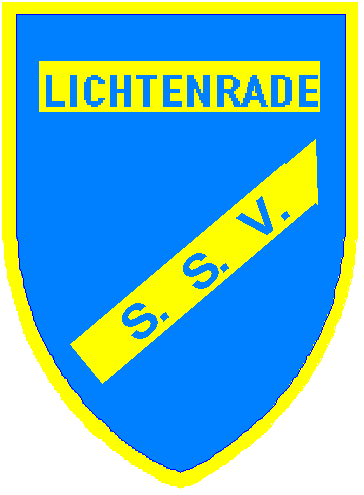 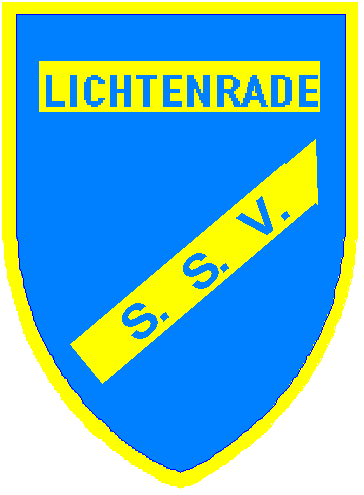 Aufnahmeantrag:Ich beantrage die Aufnahme in den Schulsportverein Lichtenrade e.V.Kirchhainer Damm  Berlin,  ,  Berliner Volksbank: BIC BEVODEBB; IBAN: DE 68 100 900 00 3184 6480 07Nachname:	     	 männl.  weibl.Vorname:	     	Geb.-Dat.:       	Straße:	     	Postleitzahl:	     	Ort:	     	:      		e-Mail:	     	:     	Familienangehörige im SSVL:     	Ich bin / war bereits von:      	bis      	Mitglied im Verein     	Unterschrift des Antragstellers bzw. bei Minderjährigen der gesetzlichen Vertreter:Ort, Datum	Unterschrift	Name des gesetzl. Vertreters in DruckbuchstabenLastschriftmandat für wiederkehrende Zahlungen: 
(früher Einzugsermächtigung)Ich/wir ermächtigen den Schulsportverein Lichtenrade e.V. (Vereins-Gläubiger-ID: DE46ZZZ00000611502), Zahlungen von meinem/unserem Konto einzuziehen. Zugleich weise(n) ich/wir mein/unser Kreditinstitut an, die vom Schulsportverein Lichtenrade e.V. auf mein/unser Konto gezogenen Lastschriften einzulösen.Hinweis: Ich kann/Wir können innerhalb von acht Wochen, beginnend mit dem Belastungsdatum, die Erstattung des belasteten Betrags verlangen. Es gelten dabei die mit meinem/unserem Kreditinstitut vereinbarten Bedingungen.     	
Vor- und Zuname des Kontoinhabers bitte in Druckschrift     	
vollständige Anschrift des Kontoinhabers bitte in Druckschrift     	     	DE     	Geldinstitut	BIC	IBANDie Mandatsreferenz wird mit der Aufnahmebestätigung/Rechnung mitgeteilt. Der Einzug für die Folgejahre erfolgt jeweils Anfang April, die Vorankündigung per e-Mail. Sollte die Lastschrift von meiner/unserer Bank nicht eingelöst werden, übernehme/n ich/wir die dem Verein entstehenden Kosten. Ort, Datum	Unterschrift des Kontoinhabers	Stand: 12/2013Stand: 12/2013SSV Lichtenrade e.V. Informationsblatt:Herzlich willkommen im SSV Lichtenrade e.V. (SSVL). Wir freuen uns über Ihre Entscheidung, Mitglied im unserem Verein zu werden!Bitte beachten Sie die folgenden Hinweise:Die Aufnahme in den Verein ist erst vollzogen, wenn der Aufnahmeantrag der Geschäftsstelle vorliegt und der erste Beitrag einschließlich der Aufnahmegebühr auf das Vereinskonto eingegangen ist. Sie erhalten nach Eingang Ihres Aufnahmeantrages eine Aufnahmebestätigung und Rechnung mit Mitgliedsnummer und ggfs. Ihrer Mandatsreferenz. Daraus geht auch der für das Aufnahmejahr und die Folgejahre zu zahlende Beitrag hervor. Sollten Sie uns kein SEPA-Lastschriftmandat erteilt haben, überweisen Sie den in der Rechnung genannten Betrag bitte innerhalb von 14 Tagen.Der gültige Jahresbeitrag wird von der Mitgliederversammlung festgelegt und ist bis spätestens zum . März des laufenden Jahres zu zahlen. Bei verspäteter Zahlung sind dem Verein die Kosten für erforderlich werdende Mahnungen zu erstatten. Für die Teilnahme an Kursen im „Fit für Freizeit“-Bereich gelten ermäßigte Preise. Bei Teilnahme an den Koronargruppen müssen die vollen Kursgebühren bezahlt werden.Die Mitgliederversammlung findet jeweils im Februar oder März statt. Bitte, nehmen Sie daran teil, Ihre Meinung ist gefragt. Eine Einladung erfolgt im Internet und per Newsletter an Ihre e-Mal-Adresse.Über den Sportbetrieb, die angebotenen Kurse, Wettkampfkleidung und das Vereinsleben informieren Sie unsere e-Mail-Newsletter, die Seiten im Internet http://www.ssv-lichtenrade.de und die Geschäftsstelle des SSVL unter  .Für die Korrespondenz mit Ihnen nutzen wir vorrangig das e-Mail-Verfahren. Unsere e-Mail lautet: info@ssv-l.deVor Beginn der sportlichen Betätigung sollten Sie sich im eigenen Interesse einer sportärztlichen Untersuchung unterziehen. Fragen Sie dazu bitte Ihren Arzt oder das Landesinstitut für Sportmedizin: Clayallee ,  Berlin,  Wir wünschen Ihnen bzw. Ihrem Kind viel Spaß und sportlichen Erfolg!Der Vorstand